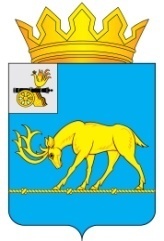 АДМИНИСТРАЦИЯ МУНИЦИПАЛЬНОГО ОБРАЗОВАНИЯ«ТЕМКИНСКИЙ РАЙОН» СМОЛЕНСКОЙ ОБЛАСТИПОСТАНОВЛЕНИЕот 01.04.2015г.   № 130                                                                             с. ТемкиноОб       утверждении      Административного регламента предоставления  муниципальной услуги       «Рассмотрение          уведомлений о   проведении  публичных   мероприятий на территории Темкинского сельского поселения Темкинского  района  Смоленской   области»В  соответствии с Федеральными законами от 06 октября 2003 года № 131-ФЗ  «Об общих принципах организации местного самоуправления в Российской Федерации»,   от 27 июля 2010 года № 210-ФЗ «Об организации предоставления государственных  и муниципальных услуг», Уставом муниципального образования «Темкинский район» Смоленской области, в целях повышения качества предоставления муниципальной  услуги на территории  Темкинского сельского поселения Темкинского района Смоленской области, Администрация муниципального образования «Темкинский район» Смоленской  области  п о с т а н о в л я е т:1. Утвердить  прилагаемый  Административный регламент предоставления муниципальной   услуги  «Рассмотрение уведомлений о проведении публичных мероприятий на территории  Темкинского  сельского поселения Темкинского района Смоленской области»2. Данное постановление разместить на официальном сайте Администрации муниципального образования "Темкинский район" Смоленской области. 3. Контроль за исполнением настоящего постановления возложить на заместителя Главы Администрации муниципального образования «Темкинский район» Смоленской области В.И.Волкова.Глава Администрациимуниципального образования«Темкинский район» Смоленской области                                                 Р.В.ЖуравлевУтвержден                                                                                                                                          Постановлением  Администрациимуниципального образования «Темкинский район» Смоленской области                                                     от_________________ №________Административный регламент предоставления  муниципальной  услуги  «Рассмотрение  уведомлений о проведении публичных мероприятий  на  территории  Темкинского  сельского  поселенияТемкинского  района   Смоленской  области»1. Общие положения1.1.  Предмет регулирования административного регламентапредоставления муниципальной услуги           Административный регламент предоставления муниципальной услуги «Рассмотрение          уведомлений о   проведении  публичных   мероприятий на территории Темкинского сельского поселения Темкинского  района  Смоленской   области» (далее – Административный регламент) разработан в целях повышения качества исполнения и доступности результата предоставления муниципальной услуги, создания комфортных условий для потребителей муниципальной услуги, определяет порядок, сроки и последовательность действий (административных процедур) Администрации муниципального образования «Темкинский район» Смоленской области» (далее  – Администрация) при оказании муниципальной услуги.1.2. Описание заявителей, а также физических и юридических лиц, имеющих право в соответствии с федеральным и (или) областным законодательством, муниципальными нормативными правовыми актами либо в силу наделения их заявителями в порядке, установленном законодательством Российской Федерации, полномочиями выступать от их имени при взаимодействии с Администрацией, иными органами местного самоуправления и организациями при предоставлении муниципальной услуги1.2.1. Заявителями на предоставление муниципальной услуги могут выступать физические лица - граждане Российской Федерации, а также юридические лица:- организатором  публичного мероприятия могут быть один или несколько граждан Российской Федерации (организатором демонстраций, шествий и пикетирований - гражданин Российской Федерации, достигший возраста 18 лет, митингов и собраний - 16 лет);- политические партии и другие, общественные объединения и религиозные объединения, их региональные отделения и иные структурные подразделения, взявшие на себя обязательство по организации и проведению публичного мероприятия, деятельность которых не приостановлена, не запрещена, не ликвидирована в установленном порядке.1.2.2. При предоставлении муниципальной услуги от имени заявителей вправе выступать их законные представители или их представители по доверенности (далее также именуемые заявитель), выданной и оформленной в соответствии с гражданским законодательством Российской Федерации.1.3. Требования к порядку информирования о порядке предоставления муниципальной услуги1.3.1. Сведения о месте нахождения, графике работы, номерах контактных телефонов, адресах официальных сайтов и адресах электронной почты Администрации:Место нахождения: Смоленская область, Темкинский район, с. Темкино, ул.Советская д.27. График работы: понедельник – пятница 900-1700; обеденный перерыв 1300-1400; суббота, воскресенье – выходные дни.Справочные телефоны: (48136) 2-16-43, факс: 2-16-43.Адрес официального сайта Администрации муниципального образования «Темкинский район» Смоленской области, в сети Интернет: http://admin.smolensk.ru/~temkino/, адрес электронной почты: admtemkino@mail.ru1.3.2. Информация о местах нахождения и графиках работы Администрации размещается:1) в табличном виде на информационных стендах Администрации; 2) на Интернет-сайте: http://admin.smolensk.ru/~temkino/. 3) в средствах массовой информации: в районной газете «Заря».1.3.3. Размещаемая информация содержит также:-извлечения из нормативных правовых актов, устанавливающих порядок и условия предоставления муниципальной услуги;-текст административного регламента с приложениями;-блок-схему (согласно Приложению № 1 к административному регламенту);-перечень документов, необходимых для предоставления муниципальной услуги, и требования, предъявляемые к этим документам;-порядок информирования о ходе предоставления муниципальной услуги;-порядок обжалования действий (бездействия) и решений, осуществляемых и принимаемых Администрацией в ходе предоставления муниципальной услуги.1.3.4. Информирование заявителей о порядке предоставления муниципальной услуги осуществляется в форме индивидуального информирования и публичного информирования. При необходимости получения консультаций заявители обращаются в Администрацию.Консультации по процедуре предоставления муниципальной услуги могут осуществляться:- в письменной форме на основании письменного обращения;- при личном обращении;- по телефонам (48136) 2-16-43.- по электронной почте;Все консультации являются бесплатными.Требования к форме и характеру взаимодействия должностных лиц Администрации с заявителями:-консультации в письменной форме предоставляются должностными лицами Администрации на основании письменного запроса заявителя, в том числе поступившего в электронной форме;-при консультировании по телефону должностное лицо Администрации представляется, назвав    свою   фамилию   имя,   отчество,   должность,  предлагаетпредставиться собеседнику, выслушивает и уточняет суть вопроса. Во время разговора необходимо произносить слова четко, избегать параллельных разговоров с окружающими людьми и не прерывать разговор по причине поступления звонка на другой аппарат;-по завершении консультации должностное лицо Администрации кратко подводит итог разговора и перечисляет действия, которые следует предпринять заявителю; -должностные лица Администрации при ответе на телефонные звонки, письменные и электронные обращения заявителей обязаны в максимально вежливой и доступной форме предоставлять исчерпывающую информацию.2. Стандарт предоставления муниципальной услуги                        2.1. Наименование муниципальной услугиНаименование муниципальной услуги - «Рассмотрение уведомлений о проведении публичных мероприятий на территории Темкинского сельского поселения Темкинского района Смоленской области» 2.2. Наименование органа предоставляющего муниципальную услугу2.2.1. Муниципальную услугу предоставляет Администрация муниципального образования «Темкинский район» Смоленской области.2.2.2. Для предоставления муниципальной услуги не требуется обращения в иные органы государственной власти, органы государственных внебюджетных фондов, органы местного самоуправления и организации.  2.2.3.Администрация при предоставлении муниципальной услуги, не вправе требовать от заявителя:1) представления документов и информации или осуществления действий, представление или осуществление которых не предусмотрено нормативными правовыми актами, регулирующими отношения, возникающие в связи с предоставлением государственных и муниципальных услуг; 2) представления документов и информации, в том числе подтверждающих внесение заявителем платы за предоставление государственных и муниципальных услуг, которые находятся в распоряжении органов, предоставляющих государственные услуги, органов, предоставляющих муниципальные услуги, иных государственных органов, органов местного самоуправления либо подведомственных государственным органам или органам местного самоуправления организаций, участвующих в предоставлении предусмотренных частью 1 статьи 1 Федерального закона от 27.07.2010г. №210-ФЗ  государственных и муниципальных услуг, в соответствии с нормативными правовыми актами Российской Федерации, нормативными правовыми актами субъектов Российской Федерации, муниципальными правовыми актами, за исключением документов, включенных в определенный частью 6 статьи 7 Федерального закона от 27.07.2010г. №210-ФЗ  перечень   документов.    Заявитель     вправе     представить     указанные документы и информацию в органы, предоставляющие государственные услуги, и органы, предоставляющие муниципальные услуги, по собственной инициативе;3) осуществления действий, в том числе согласований, необходимых для получения государственных и муниципальных услуг и связанных с обращением в иные государственные органы, органы местного самоуправления, организации, за исключением получения услуг и получения документов и информации, предоставляемых в результате предоставления таких услуг, включенных в перечни, указанные в части 1 статьи 9 Федерального закона от 27.07.2010г. №210-ФЗ  .2.3. Результат предоставления муниципальной услугиКонечным результатом предоставления муниципальной услуги является рассмотрение Администрацией уведомления о проведении публичного мероприятия и направление заявителю письменного ответа с информацией о результатах рассмотрения уведомления.Ответ содержит следующую информацию:- подтверждение получения уведомления, указав при этом дату и время;- норма предельной наполняемости для места проведения мероприятия;-фамилия, имя, отчество, должность уполномоченного представителя Администрации в целях оказания организатору содействия в проведении данного публичного мероприятия;- обоснованное предложение об изменении места и (или) времени проведения заявленного публичного мероприятия (при необходимости),  а также предложение об устранении несоответствия указанных в уведомлении целей, форм и иных условий проведения мероприятия, в случае наличия таких несоответствий;- своевременное информирование МО МВД России «Вяземский», прокуратуры, ОГБУЗ «Темкинская районная больница», о проведении публичного мероприятия (исходящее письмо за подписью Главы Администрации муниципального образования «Темкинский район» Смоленской области зарегистрированное в установленном порядке).2.4. Сроки предоставления муниципальной услуги.Уведомление о проведении публичного мероприятия в 2-х экземплярах, поступившее в Администрацию, регистрируется в день его поступления:- при поступлении уведомления в ходе личного приема работник Администрации в течение 30 минут документально подтверждает получение уведомления о проведении публичного мероприятия путем оформления расписки (приложение 2 к настоящему Регламенту), которая под роспись предоставляется организатору публичного мероприятия;По результатам рассмотрения уведомлений, работник Администрации осуществляет подготовку следующих документов:1) обоснованное предложение об изменении места и (или) времени проведения публичного мероприятия, а также об устранении организатором публичного мероприятия несоответствия указанных в уведомлении целей, форм и иных условий проведения публичного мероприятия требованиям действующего законодательства (приложение 3 к настоящему Регламенту).Срок подготовки документа – в течение трех рабочих дней со дня получения уведомления о проведении публичного мероприятия, а при подаче уведомления о проведении пикетирования группой лиц менее чем за пять дней до дня его проведения до 16 часов - в день его получения.При подаче уведомления о проведении пикетирования группой лиц менее чем за пять дней до дня его проведения после 16 часов срок подготовки письма – следующий рабочий день, а в случае подачи уведомления о проведении указанного мероприятия на территории объекта, являющегося памятником истории и культуры – не позднее двух рабочих дней со дня подачи уведомления.2) предупреждения о том, что цели запланированного публичного мероприятия и формы его проведения не соответствуют положениям Конституции Российской Федерации и (или) нарушают запреты, предусмотренные законодательством Российской Федерации об административных правонарушениях или уголовным законодательством Российской Федерации (приложение 4 к настоящему Регламенту).Предупреждение за подписью Главы Администрации муниципального образования «Темкинский район» Смоленской области готовится и направляется организатору публичного мероприятия незамедлительно не позднее дня, следующего за днем подачи уведомления; 3) в зависимости от формы публичного мероприятия и количества его участников, для оказания организатору публичного мероприятия содействия в его проведении, оформляется распоряжение Администрации о назначении своего уполномоченного представителя при проведении публичного мероприятия.Распоряжение Администрации должно быть издано в течение 5 (пяти) дней с момента регистрации уведомления и копия распоряжения направляется организатору публичного мероприятия в срок не позднее, чем за три рабочих дня до проведения публичного мероприятия;4) информацию со ссылкой на действующие нормативные правовые акты об установленной норме предельной наполняемости территории (помещения) в месте проведения публичного мероприятия.Срок подготовки документа - в течение трех рабочих дней со дня получения уведомления о проведении публичного мероприятия, а при подаче уведомления о проведении пикетирования группой лиц менее чем за пять дней до дня его проведения до 16 часов – в день его получения.При подаче уведомления о проведении пикетирования группой лиц менее чем за пять дней до дня его проведения после 16 часов срок подготовки письма – следующий рабочий день, а в случае подачи уведомления о проведении указанного мероприятия на территории объекта, являющегося памятником истории и культуры – не позднее двух рабочих дней со дня подачи уведомления.Информация направляется одновременно с распоряжением Администрации  2.5. Правовые основания для предоставления муниципальной услугиПредоставление муниципальной услуги осуществляется в соответствии с: - Конституцией Российской Федерации;- Федеральным законом от 19 июня 2004 года № 54-ФЗ "О собраниях, митингах, демонстрациях, шествиях и пикетированиях";- Федеральный закон от 06.10.2003г. № 131-ФЗ «Об общих принципах организации местного самоуправления в Российской Федерации»;- Федеральным законом от 02 мая 2006 года № 59-ФЗ «О порядке рассмотрения обращений граждан Российской Федерации»;- Федеральным законом от 11 июля 2001 г. № 95-ФЗ «О политических партиях»;- Федеральным законом от 19 мая 1995 г. № 82-ФЗ «Об общественных объединениях»; - Федеральным законом от 26 августа 1997 г. № 125-ФЗ «О свободе совести и о религиозных объединениях»; - Кодексом Российской Федерации «Об административных правонарушениях» от 30.12.2001 г. № 195-ФЗ;- Уголовным Кодексом Российской Федерации» от 13.06.1996 г. № 63-ФЗ;-Уставом муниципального образования «Темкинский район» Смоленской области;- Уставом Темкинского сельского поселения Темкинского района Смоленской области.2.6. Исчерпывающий перечень документов, необходимых в соответствии с законодательством или иными нормативными правовыми актами  для предоставления муниципальной услуги2.6.1.Если организаторами публичного мероприятия выступают один или несколько граждан Российской Федерации предоставляются:     уведомление (подается лично и одновременно всеми организаторами);     паспорт или иной документ, удостоверяющий личность (каждого из организаторов).Если организаторами публичного мероприятия выступают политические партии, другие общественные или религиозные объединения, их религиозные отделения и структурные подразделения предоставляются: - уведомление (подается лицами, уполномоченными этим организатором выполнять распорядительные функции по организации и проведению публичного мероприятия от соответствующей организации);- паспорт или иной документ, удостоверяющий личность лица, уполномоченного выполнять распорядительные функции по организации и проведению публичного мероприятия;     -  устав организации или иной документ, подтверждающий в соответствии с федеральным законодательством факт создания и осуществления деятельности организацией;    - документ, удостоверяющий полномочия лица, подписавшего уведомление, о проведении публичного мероприятия, выступать от имени организатора публичного мероприятия (выписка из решения руководящего органа политической партии или общественной организации).В уведомлении о проведении публичного мероприятия указываются:1) цель публичного мероприятия;2) форма публичного мероприятия;3) место (места) проведения публичного мероприятия, маршруты движения участников;4) дата, время начала и окончания публичного мероприятия;5) предполагаемое количество участников публичного мероприятия;6) формы и методы обеспечения организатором публичного мероприятия общественного порядка, организации медицинской помощи, намерение использовать звукоусиливающие технические средства при проведении публичного мероприятия;7) фамилия, имя, отчество либо наименование организатора публичного мероприятия, сведения о его месте жительства или пребывания либо о месте нахождения и номер контактного телефона, факса, адрес электронной почты8) фамилии, имена и отчества лиц, уполномоченных организатором публичного мероприятия выполнять распорядительные функции по организации и проведению публичного мероприятия;9) дата подачи уведомления о проведении публичного мероприятия.Уведомление пишется от руки или в печатной форме на имя Главы Администрации муниципального образования «Темкинский район» Смоленской области.Уведомление подписывается организатором публичного мероприятия и лицами, уполномоченными организатором публичного мероприятия выполнять распорядительные функции по его организации и проведению (Приложение     № 2 настоящего Регламента).2.6.2.Документы, предоставляемые заявителем, должны соответствовать следующим требованиям:- тексты документов написаны разборчиво; - фамилия, имя и отчества (при наличии) заявителя, его адрес места жительства, телефон (если есть) написаны полностью;- в документах нет подчисток, приписок, зачеркнутых слов и иных неоговоренных исправлений;2.7. Исчерпывающий перечень оснований для отказа в приеме документов, необходимых для предоставления муниципальной услуги2.7.1.Не соответствие документов требованиям, установленным в пункте 2.6.1.  2.7.2. Документы  не  соответствуют   требованиям, установленным       пунктом   2.6.4   настоящего Административного регламента  2.7.3. Предоставление заявителем документов, содержащих ошибки или противоречивые сведения. 2.7.4. Уведомление подано лицом, не уполномоченным совершать такого рода действия.2.8. Исчерпывающий перечень оснований для приостановления или отказа в предоставлении муниципальной услуги2.8.1.Документы, предусмотренные пунктом 2.6.1. настоящего Административного регламента предоставлены не в полном объеме;2.8.2. Основанием для приостановления в предоставлении муниципальной услуги является заявление организатора об отказе проведения публичного мероприятия.2.9.Перечень услуг, необходимых и обязательных для предоставления муниципальной услуги, в том числе сведения о документе (документах), выдаваемом (выдаваемых) организациями, участвующими в предоставлении муниципальной услугиДля предоставления муниципальной услуги не требуется получения иных услуг.2.10. Размер платы взимаемой с заявителя при предоставлении муниципальной услуги и способы ее взимания в случаях, предусмотренных федеральными законами, принимаемыми в соответствии с ними иными нормативными правовыми актами Российской Федерации, нормативными правовыми актами субъектов Российской Федерации, муниципальными правовыми актами.Муниципальная услуга предоставляется бесплатно.2.11. Максимальный срок ожидания в очереди при подаче уведомления о предоставлении муниципальной услуги и при получении результата предоставления муниципальной услуги2.11.1. Максимальный срок ожидания в очереди при подаче уведомления о предоставлении муниципальной услуги не должен превышать 30 минут.2.11.2. Максимальный срок ожидания в очереди при получении результата предоставления муниципальной услуги не должен превышать 15 минут.2.12. Срок  регистрации уведомления заявителя  о предоставлении муниципальной услуги2.12.1. Срок регистрации запроса заявителя о предоставлении муниципальной услуги не должен превышать 15 минут.2.13. Требования к помещениям, в которых предоставляются муниципальные услуги, к залу ожидания, местам для заполнения запросов о предоставлении муниципальной услуги, информационным стендом с образцами их заполнения и перечнем документов, необходимых для предоставления муниципальной услуги.2.13.1. Прием граждан осуществляется в специально выделенных для предоставления муниципальных услуг помещениях.Помещения должны содержать места для информирования, ожидания и приема граждан. 2.13.2. При возможности около здания организуются парковочные места для автотранспорта.Доступ заявителей к парковочным местам является бесплатным.2.13.3. В помещениях для ожидания заявителям отводятся места, оборудованные стульями.2.13.4. Места информирования, предназначенные для ознакомления заявителей с информационными материалами, оборудуются:- информационными стендами;- стульями и столами для оформления документов.К информационным стендам должна быть обеспечена возможность свободного доступа граждан.На информационных стендах, а также на официальных сайтах в сети Интернет размещается следующая обязательная информация:- номера телефонов, факсов, адреса официальных сайтов, электронной почты органов, предоставляющих муниципальную услугу;- режим работы органов, предоставляющих муниципальную услугу;- графики личного приема граждан уполномоченными должностными лицами;- номера кабинетов, где осуществляются прием письменных обращений граждан и устное информирование граждан, фамилии, имена, отчества и должности лиц, осуществляющих прием письменных обращений граждан и устное информирование граждан;- настоящий Административный регламент.2.14. Показатели доступности и качества муниципальной услугиКачественной предоставляемая муниципальная услуга признается при предоставлении услуги в сроки, определенные п.2.4 настоящего Административного регламента, и при отсутствии жалоб со стороны потребителей на нарушение требований стандарта предоставления муниципальной услуги.2.15. Особенности предоставления муниципальных услуг в электронной форме2.15.1. Запросы и обращения могут быть направлены в форме электронных документов с использованием информационно-телекоммуникационных сетей общего пользования, в том числе сети Интернет.2.15.2. Запросы и обращения, поступившие в Администрацию в форме электронного документа, подлежат рассмотрению в порядке, установленном настоящим Административным регламентом для письменных обращений. В обращении заявитель в обязательном порядке указывает свои фамилию, имя, отчество (последнее - при наличии, адрес электронной почты, если ответ должен быть направлен в форме электронного документа, и почтовый адрес, если ответ должен быть направлен в письменной форме. Заявитель вправе приложить к такому обращению необходимые документы и материалы в электронной форме либо направить указанные документы и материалы или их копии в письменной форме.3. Прием и регистрация документов3.1. Основанием для начала исполнения административной процедуры является личное обращение заявителя в Администрацию либо поступление запроса в Администрацию по почте, по информационно-телекоммуникационным сетям общего доступа, в том числе сети Интернет, включая электронную почту.Схема последовательности действий при предоставлении муниципальной услуги указана в приложении № 1 к настоящему Административному регламенту.3.2. Специалист, в обязанности которого входит принятие документов:1) проверяет наличие всех необходимых документов, в соответствии с перечнем, установленным пунктом 2.6. настоящего Административного регламента;2) проверяет соответствие представленных документов требованиям настоящего Административного регламента;3) регистрирует поступление уведомления в соответствии с установленными правилами делопроизводства;4) сообщает заявителю в письменном виде дату и время регистрации уведомления, если оно поступило лично;             5)поступившее в электронном виде уведомление регистрируется в базе данных автоматизированной системы электронного документооборота.            6) проводит проверку соответствия цели запланированного публичного мероприятия и формы его проведения положениям Конституции Российской Федерации и законодательству Российской Федерации.            7) составляет проект письма с информацией о результатах рассмотрения уведомления и представляет для подписания  главе Администрации.             Критерием для принятия окончательного решения о проведении публичного мероприятия  является соответствие места и (или) времени, цели проведения публичного мероприятия требованиям  Федерального закона от 19.06.2004 г. № 54-ФЗ «О собраниях, митингах, демонстрациях, шествиях     и пикетированиях».          8) Результатом выполнения административной процедуры является принятие распоряжения  Администрации о назначении уполномоченного представителя Администрации для оказания содействия организатору публичного мероприятия.4. Формы контроля за исполнением Административного регламента4.1. Текущий контроль за соблюдением последовательности действий, определенных административными процедурами по предоставлению муниципальной услуги, и принятием решений осуществляется должностными лицами, ответственными за организацию работы по предоставлению муниципальной услуги.Текущий контроль осуществляется путем проведения должностным лицом, ответственным за организацию работы по предоставлению муниципальной услуги, проверок соблюдения и исполнения сотрудниками положений настоящего Административного регламента.4.2. Проведение текущего контроля должно осуществляться не реже двух раз в год.Текущий контроль может быть плановым (осуществляться на основании полугодовых или годовых планов работы Администрации) и внеплановым (проводиться по конкретному обращению заявителя или иных заинтересованных лиц).    При     проверке    могут     рассматриваться    все     вопросы,     связанные   с предоставлением муниципальной услуги (комплексные проверки), или вопросы, связанные с исполнением отдельных административных процедур (тематические проверки).4.3. Перечень должностных лиц, уполномоченных осуществлять текущий контроль, устанавливается распоряжением Администрации. 5. Досудебный (внесудебный) порядок обжалования решений и действий (бездействия) органа, предоставляющего муниципальную услугу, а также должностных лиц или муниципальных служащих5.1. Заявитель может обратиться с жалобой в том числе в следующих случаях:1) нарушение срока регистрации запроса заявителя о предоставлении муниципальной услуги;2) нарушение срока предоставления муниципальной услуги;3) требование у заявителя документов, не предусмотренных нормативными правовыми актами Российской Федерации, нормативными правовыми актами субъектов Российской Федерации, муниципальными правовыми актами для предоставления муниципальной услуги;4) отказ в приеме документов, предоставление которых предусмотрено нормативными правовыми актами Российской Федерации, нормативными правовыми актами субъектов Российской Федерации, муниципальными правовыми актами для предоставления муниципальной услуги, у заявителя;5) отказ в предоставлении муниципальной услуги, если основания отказа не предусмотрены федеральными законами и принятыми в соответствии с ними иными нормативными правовыми актами Российской Федерации, нормативными правовыми актами субъектов Российской Федерации, муниципальными правовыми актами;6) затребование с заявителя при предоставлении муниципальной услуги платы, не предусмотренной нормативными правовыми актами Российской Федерации, нормативными правовыми актами субъектов Российской Федерации, муниципальными правовыми актами;7) отказ органа, предоставляющего муниципальную услугу, должностного лица органа, предоставляющего муниципальную услугу, в исправлении допущенных опечаток и ошибок в выданных в результате предоставления муниципальной услуги документах либо нарушение установленного срока таких исправлений.5.1.1.Жалоба подается в письменной форме на бумажном носителе, в электронной форме в орган, предоставляющий муниципальную услугу. Жалобы на решения, принятые руководителем органа, предоставляющего муниципальную услугу, рассматриваются непосредственно Главой Администрации муниципального образования5.1.2.Жалоба может быть направлена по почте, через многофункциональный центр, с использованием информационно-телекоммуникационной сети "Интернет", официального сайта органа, предоставляющего муниципальную услугу, единого портала государственных и муниципальных услуг либо регионального портала государственных и муниципальных услуг, а также может быть принята при личном приеме заявителя.5.2.Основанием для начала досудебного (внесудебного) обжалования является поступление жалобы (обращения) в Администрацию.5.3. Жалоба, поступившая в орган, предоставляющий муниципальную услугу, подлежит рассмотрению должностным лицом, наделенным полномочиями по рассмотрению жалоб, в течение пятнадцати рабочих дней со дня ее регистрации, а в случае обжалования отказа органа, предоставляющего муниципальную услугу, должностного лица органа, предоставляющего  муниципальную  услугу, в    приеме документов у заявителя либо в исправлении допущенных опечаток и ошибок или в случае обжалования нарушения установленного срока таких исправлений - в течение пяти рабочих дней со дня ее регистрации.5.4. Жалоба должна содержать:1) наименование органа, предоставляющего муниципальную услугу, должностного лица органа, предоставляющего муниципальную услугу, либо муниципального служащего, решения и действия (бездействие) которых обжалуются;2) фамилию, имя, отчество (последнее - при наличии), сведения о месте жительства заявителя - физического лица либо наименование, сведения о месте нахождения заявителя - юридического лица, а также номер (номера) контактного телефона, адрес (адреса) электронной почты (при наличии) и почтовый адрес, по которым должен быть направлен ответ заявителю;3) сведения об обжалуемых решениях и действиях (бездействии) органа, предоставляющего муниципальную услугу, должностного лица органа, предоставляющего муниципальную услугу, либо муниципального служащего;4) доводы, на основании которых заявитель не согласен с решением и действием (бездействием) органа, предоставляющего муниципальную услугу, должностного лица органа, предоставляющего муниципальную услугу, либо муниципального служащего. Заявителем могут быть представлены документы (при наличии), подтверждающие доводы заявителя, либо их копии.5.5.По результатам рассмотрения жалобы орган предоставляющий муниципальную услугу, принимает одно из следующих решений:1) удовлетворяет жалобу, в том числе в форме отмены принятого решения, исправления допущенных органом, предоставляющим муниципальную услугу, опечаток и ошибок в выданных в результате предоставления муниципальной услуги документах, возврата заявителю денежных средств, взимание которых не предусмотрено нормативными правовыми актами Российской Федерации, нормативными правовыми актами субъектов Российской Федерации, муниципальными правовыми актами, а также в иных формах;2) отказывает в удовлетворении жалобы.5.6. Не позднее дня, следующего за днем принятия решения, заявителю в письменной форме и по желанию заявителя в электронной форме направляется мотивированный ответ о результатах рассмотрения жалобы.Если текст жалобы не поддается прочтению, ответ на жалобу не дается, о чем сообщается заявителю, направившему жалобу, в письменном виде, если его почтовый адрес поддается прочтению.Если в жалобе содержится вопрос, на который заявителю неоднократно давались письменные ответы по существу в связи с ранее направляемыми жалобами, и при этом в жалобе не приводятся новые доводы или обстоятельства, должностное лицо, ответственное за рассмотрение жалобы, вправе принять решение о безосновательности очередного обращения и прекращении переписки с  заявителем по данному вопросу. О данном решении заявитель, направивший жалобу, уведомляется в письменном виде. В случае установления в ходе или по результатам рассмотрения жалобы признаков состава административного правонарушения или преступления должностное лицо, наделенное полномочиями по рассмотрению жалоб, незамедлительно направляет имеющиеся материалы в органы прокуратуры.Приложение № 1к Административному регламенту предоставления муниципальной услуги«Рассмотрение  уведомлений о     проведении  публичных   мероприятий на территории Темкинского сельского поселения Темкинского   района  Смоленской   области»Блок-схема предоставления муниципальной услуги по рассмотрению уведомлений о проведении публичных мероприятий на территории Темкинского сельского поселения Темкинского района Смоленской областиПриложение № 2к Административному регламенту предоставления муниципальной услуги«Рассмотрение  уведомлений о     проведении  публичных   мероприятий на территории Темкинского сельского поселения Темкинского   района  Смоленской   области»        Уведомление о проведении публичного мероприятия            Уведомление о проведении публичного мероприятия (за исключением собрания и пикетирования, проводимого одним участником) подается его организатором в письменной форме в орган местного самоуправления в срок не ранее 15 и не позднее 10 дней до дня проведения публичного мероприятия.            При проведении пикетирования группой лиц уведомление о проведении публичного мероприятия может подаваться в срок не позднее трех дней до дня его проведения, а если указанные дни совпадают с воскресеньем и (или) нерабочим праздничным днем (нерабочими праздничными днями) - не позднее четырех дней до дня его проведения. Настоящим  _________________________________________________________ уведомляет Администрацию муниципального образования «Темкинский район» Смоленской области о проведении массовой акции. цель публичного мероприятия ____________________________________________ форма публичного мероприятия___________________________________________ (собрание, митинг, уличное шествие, демонстрация, пикет) место (места) проведения публичного мероприятия, маршруты движения участников___________________________________________________________ _________________________________________________________________________________ «____»________ 20_____ года, время начала и окончания публичного мероприятия (дата проведения ) с ______ час. до ______ час. предполагаемое количество участников публичного мероприятия________________ формы и методы обеспечения организатором публичного мероприятия общественного порядка, организации медицинской помощи, намерение использовать звукоусиливающие технические средства при проведении публичного мероприятия ____________________________________________________________________________________ фамилия, имя, отчество либо наименование организатора публичного мероприятия, сведения о его месте жительства или пребывания либо о месте нахождения и номер телефона _________________________________________________________________________ фамилии, имена и отчества лиц, уполномоченных организатором публичного мероприятия выполнять распорядительные функции по организации и проведению публичного мероприятия ________________________________________________ ______________________________________________________________________Дата    подачи    уведомления   о    проведении     публичного          мероприятия «___» _______________ 20___ г. Уведомление о проведении публичного мероприятия подписывается организатором публичного мероприятия и лицами, уполномоченными организатором публичного мероприятия выполнять распорядительные функции по его организации и проведению. _________________________________________________________________ Настоящим Администрация муниципального образования «Темкинский район» Смоленской области  подтверждает получение уведомления о проведении массовой акции: уведомление принято и зарегистрировано _________________________________                                                                                 (входящий номер, дата, время) Приложение № 4к Административному регламенту предоставления муниципальной услуги«Рассмотрение  уведомлений о     проведении  публичных   мероприятий на территории Темкинского сельского поселения Темкинского   района  Смоленской   области»Предупреждение организатору публичного мероприятия       В   Администрации муниципального образования «Темкинский район» Смоленской области рассмотрено уведомление (вх. N ___от «____»___________20____г.) от ____________________________________________, о намерении провести «____» _____________20_____г. с _______ч. до _________ч. по адресу (маршруту) __________________________________________________________________________________ собрание, митинг, демонстрацию, шествие, пикетирование с целью __________________________________________________________________________________и количеством участников__________ человек. Руководствуясь Федеральным законом от 19 июня 2004 г. N 54-ФЗ «О собраниях, митингах, демонстрациях, шествиях и пикетированиях», Администрация муниципального образования «Темкинский район» Смоленской области доводит до вашего сведения, что: 1. Цели запланированного публичного мероприятия и форма (формы) его проведения не соответствуют положениям ___________________________________________________________________________________________________________________________________________ (указываются положения Конституции Российской Федерации) и (или) нарушают запреты, предусмотренные ___________________________________________ _________________________________________________________________________________ (указываются нормы законодательства Российской Федерации и Смоленской области). 2. Организатор публичного мероприятия ________________________________________, а также иные участники публичного мероприятия, в случае проведения данного мероприятия могут быть привлечены к ответственности в установленном порядке. Глава  Администрации муниципальногообразования «Темкинский район»                                    Смоленской области                                               _________________                                 ( Ф.И.О.) Приложение № 5к Административному регламенту предоставления муниципальной услуги«Рассмотрение  уведомлений о     проведении  публичных   мероприятий на территории Темкинского сельского поселения Темкинского   района  Смоленской   области»Уведомление об отказе в приеме документов     Уведомляем Вас об отказе в приеме уведомления и документов по следующим основаниям:     1) _____________________________________________ (указывается конкретная причина и ссылка на соответствующий пункт регламента).    2)    3) и т.д.    Возвращаем Ваше уведомление для устранения недостатков.  Подпись специалиста, осуществляющего  предварительную проверку документов      ________             _______________                                                                             (подпись)                     (Ф.И.О.) Приложение № 3к Административному регламенту предоставления муниципальной услуги«Рассмотрение  уведомлений о     проведении  публичных   мероприятий на территории Темкинского сельского поселения Темкинского   района  Смоленской   области»Уведомлениеорганизатору публичного мероприятия об изменении места и (или) времени  проведения публичного мероприятия, устранении несоответствий указанных в уведомленииВ Администрации муниципального образования «Темкинский район» Смоленской области рассмотрено уведомление (вх. N________  от«____»____________20____г.)                                                   от ____________________________________________, о намерении    провести                        «____» _____________20_____г." с _______ч. до _________ч. по адресу (маршруту) _________________________________________________________________________________ собрание, митинг, демонстрацию, шествие, пикетирование с целью __________________________ __________________________________________________________________________________ и количеством участников__________ человек. На основании Федерального закона от 19 июня 2004 г. N 54-ФЗ «О собраниях, митингах, демонстрациях, шествиях и пикетированиях» (далее - Федеральный закон от 19 июня 2004 г. N 54-ФЗ) Администрация муниципального образования «Темкинский район» Смоленской области предлагает организатору публичного мероприятия: 1. Изменить место и (или) время проведения публичного мероприятия в связи с   __________________________________________________________________________________(указываются обоснованные причины, при которых проведение публичного мероприятия в месте и (или) времени, указанных в уведомлении, не представляется возможным) либо, при необходимости, предлагается_________________________________________________  2. В соответствии с требованиями Федерального закона от 19 июня 2004 года    N 54-ФЗ  устранить следующие несоответствия ____________________________________________________  (указываются цели, формы и иные условия проведения публичного мероприятия) __________________________________________________________________________, указанные в уведомлении о проведении публичного мероприятия. Глава  Администрации муниципальногообразования «Темкинский район»Смоленской области                                            _________________                                 ( Ф.И.О.)